Об утверждении Порядка расходования средств субсидии из краевого бюджета на реализацию социокультурных проектов муниципальными учреждениями культуры и образовательными организациями в области культуры в 2017 годуНа основании постановления Правительства Красноярского края от 08.06.2017 № 317-п «Об утверждении списка муниципальных образований Красноярского края – победителей конкурса на предоставление субсидий бюджетам муниципальных образований Красноярского края на реализацию социокультурных проектов муниципальными учреждениями культуры и образовательными организациями в области культуры в 2017 году», государственной программы Красноярского края «Развитие культуры и туризма», утвержденной постановлением Правительства Красноярского края от 30.09.2013 № 511-п, руководствуясь ст. 30, 35 Устава города Канска, ПОСТАНОВЛЯЮ:1. Утвердить Порядок расходования средств субсидии из краевого бюджета на реализацию социокультурных проектов муниципальными учреждениями культуры и образовательными организациями в области культуры в 2017 году согласно приложению к настоящему постановлению.2. Ведущему специалисту отдела культуры администрации г. Канска Н.А. Велищенко опубликовать настоящее постановление в газете «Канский вестник», разместить на официальном сайте муниципального образования город Канск в сети Интернет.3. Контроль за исполнением настоящего постановления возложить на заместителя главы города по социальной политике Н.И. Князеву и заместителя главы города по экономике и финансам Н.В. Кадач.4. Постановление вступает в силу со дня официального опубликования и распространяется на правоотношения, возникшие с 28.06.2017 года.Глава города Канска                                                                         Н.Н. КачанПОРЯДОКрасходования средств субсидии из краевого бюджета на реализацию социокультурных проектов муниципальными учреждениями культуры и образовательными организациями в области культуры в 2017 году1. Настоящий порядок устанавливает расходование средств субсидии из краевого бюджета на реализацию социокультурных проектов муниципальными учреждениями культуры и образовательными организациями в области культуры в 2017 году.2. Главным распорядителем средств субсидии является Отдел культуры администрации г. Канска (далее – Отдел культуры). Средства субсидии направляются на реализацию социокультурного проекта «Интерактивный театр книги» Муниципального бюджетного учреждения культуры «Централизованная библиотечная система г. Канска» (далее – ЦБС г. Канска) согласно Соглашения от 28.06.2017 №301.3. Отдел культуры предоставляет Муниципальному казенному учреждению «Финансовое управление администрации города Канска» (далее – МКУ «ФУ г. Канска») бюджетную заявку на финансирование расходов по вышеуказанной субсидии.4. МКУ «ФУ г. Канска» по мере поступления средств в виде субсидии из краевого бюджета по заявке Отдела культуры перечисляет денежные средства в течение 5 рабочих дней на счет главного распорядителя. Отдел культуры, в соответствии с соглашением о предоставлении субсидии на иные цели, денежные средства перечисляет на счет ЦБС г. Канска.5. Размер долевого участия бюджета города составляет не менее 1 % от объема средств субсидии из краевого бюджета – при уровне расчетной бюджетной обеспеченности муниципального образования равном 1,06. 6. Отдел культуры предоставляет отчёт в МКУ «ФУ г. Канска» и министерство культуры Красноярского края о целевом использовании средств по форме ежеквартально до 5 числа месяца, следующего за отчетным, и в течение одного месяца со дня окончания срока реализации социокультурных проектов, но не позднее 10 января 2018 года.7. В случае неиспользования средств субсидии до 15 декабря текущего года, Отдел культуры возвращает не использованные средства субсидии в МКУ «ФУ г. Канска». МКУ «ФУ г. Канска» в срок до 25 декабря текущего года возвращает вышеуказанные средства в краевой бюджет. 8. Ответственность за целевое и эффективное использование средств субсидии, своевременное и достоверное предоставление отчётных данных в МКУ «ФУ г. Канска» и министерство культуры Красноярского края возлагается на Отдел культуры, ЦБС г. Канска. Подготовка отчётных данных возлагается на Муниципальное казенное учреждение «Межведомственная централизованная бухгалтерия».И.о. начальника Отдела культурыадминистрации г. Канска                                                                    Ю.А. Ломова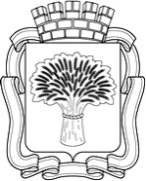 Российская ФедерацияАдминистрация города Канска
Красноярского краяПОСТАНОВЛЕНИЕРоссийская ФедерацияАдминистрация города Канска
Красноярского краяПОСТАНОВЛЕНИЕРоссийская ФедерацияАдминистрация города Канска
Красноярского краяПОСТАНОВЛЕНИЕРоссийская ФедерацияАдминистрация города Канска
Красноярского краяПОСТАНОВЛЕНИЕ07.08.2017 г.№ 669Приложение к постановлениюадминистрации г. Канскаот 07.08. 2017 №669